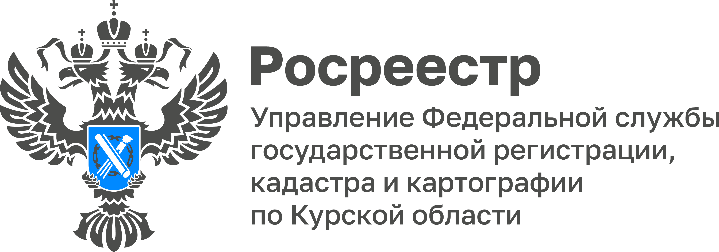 22.08.2022Новый физкультурно-оздоровительный комплекс в городе Фатеже поставлен на кадастровый учетВ Единый государственный реестр недвижимости (ЕГРН) внесены сведения о физкультурно-оздоровительном комплексе (ФОК), расположенном по ул. Урицкого, д. 14А в городе Фатеже Курской области.   Физкультурно-оздоровительный комплекс представляет собой двухэтажное здание общей площадью 2142.3 кв.м. ФОК будет включать в себя универсальный спортивный, тренажерный и борцовский залы. «Физическая культура, является одной частью общей культуры, во многом определяет поведение человека в учебе, в быту, в общении. Такие социальные объекты как ФОК открывают возможность культурного и физического развития детей, подростков и взрослого населения» – прокомментировала исполняющая обязанности директора Кадастровой палаты Курской области Людмила Иванова. Как отметила исполняющая обязанности руководителя Управления Росреестра по Курской области Анна Стрекалова: «Физкультурный комплекс сделает занятия спортом в районе более доступным для жителей. Учитывая социальную значимость объекта и необходимость развития в регионе спортивной инфраструктуры, в том числе для комфортной и полноценной жизни граждан, Управление Росреестра по Курской области оперативно принимает решения по оформлению таких объектов». С уважением, Пресс-служба Управления Росреестра по Курской области Контактное лицо: Башкеева Анастасия АлексеевнаТел.: +7 (4712) 52-92-75моб.: 8 (919) 213-05-38почта:Bashkeyeva@r46.rosreestr.ruУправление в социальных сетях: Телеграм: https://t.me/rosreestr46 ВК:  https://vk.com/rosreestr46kursk